Publicado en Zaragoza el 06/05/2019 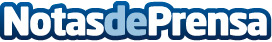 Transportes Brualla garantiza la máxima seguridad en todos los servicios contratadosTransportes Brualla prioriza la rapidez y la profesionalidad durante el transporte de vehículosDatos de contacto:Trasnsportes BruallaNota de prensa publicada en: https://www.notasdeprensa.es/transportes-brualla-garantiza-la-maxima Categorias: Nacional Automovilismo Aragón Logística Seguros Recursos humanos Consumo Industria Automotriz Otras Industrias http://www.notasdeprensa.es